普通公路预成形标线胶带（反光）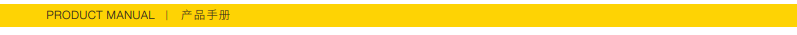 产品型号： PL5000 型 产品简介： PL5000预成形标线胶带采用合成橡胶预制成型，具有良好的柔韧性和拉伸强度；表面涂覆有反光玻璃微珠，具有良好夜间反光性。同时，采用高性能涂料，具有良好的耐磨性。底层是粘结力强、耐候性好的胶粘剂，使胶带与地面粘接牢固。既有超越一般道路标线的反光性能，同时又具预制成型便于铺设特性。施工方便，使用寿命长，是一种新型的道路交通标识。产品特性： 良好反光性；良好的柔韧性；优异的耐候性；施工方便；能够预制成各种标线、箭头、文字、图案、彩色标志、立体标志等。应用范围： 常规道路交通标线；文字、箭头、图形等；危险地段警示；码头、机场、收费站、停车场等反光标识。 性能指标：常规规格： 标准长度：33m，50m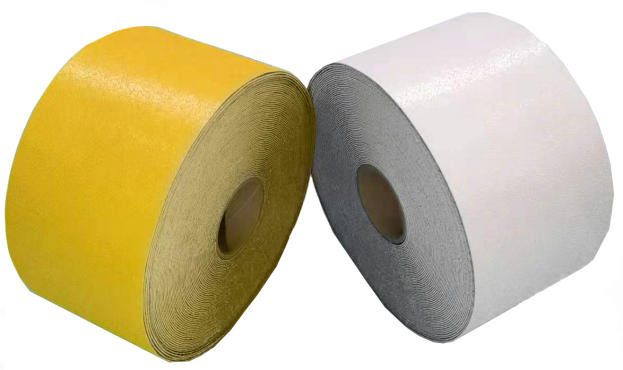 标准宽度：10cm，15cm，20cm，40cm，45cm，可根据用户需要定制颜色：白色、黄色、红色、蓝色、黑色、绿色使用方法： 分为嵌入式施工和表层式施工，配合 P120 底涂剂使用。在新路面的状况下每公斤底涂剂可铺设 3-5 平方米的公路反光胶带，实际使用量主要是根据路面状况而定。请参阅施工说明。存储期:   在常温状况下，储存 24 个月。以上所有数据及信息是基于我们的测试结果，用户在使用之前必须针对所期望的用途确定产品的适用性。                      性质典型数据典型数据单位测试方法性质PL 5001PL 5002单位测试方法颜色白色黄色————厚度1.31.3mmGB/T 7125逆反射系数250175mcd/m2/luxGB/T24717耐水性通过通过——GB/T24717耐碱性通过通过——GB/T24717耐磨性3030mgGB/T24717粘结性1616N/25mmGB/T24717抗滑性4545BPNGB/T24717